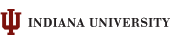 ENG-W 131 Reading, Writing, and Inquiry -- Fall 2015Cassopolis Ross Beatty Jr/Sr High SchoolCredits33College of Arts and Sciences EducationCASEEnglish CompositionInstructorBrooke BrawleyBrooke BrawleyOfficeRoom 142EmailYour email addressYour email addressOffice HoursTBDMeeting Times8:36-9:238:36-9:23Meeting LocationRoom 142Prerequisite(s)NoneNoneEnrollment Cap per Section24Course DescriptionENG W131: Elementary Composition is a one-semester Indiana University course that offers instruction and practice in the critical reading and writing skills required for college-level work, with an emphasis on written assignments that call for summary, critique, analysis, and arguments based on sources. This is an Indiana University course. The purpose of this course is to prepare students for the rigor of writing throughout college. The focus is on scholarly investigation of sources, critical thinking and reading, learning how to recognize and utilize specific writing strategies, skills and fluency. Each unit will include preliminary work and assignments leading to a major essay to conclude. Points will be accumulated from homework, in-class assignments, participation, and final written assignments. Since much work and discussion will be carried on in class, impeccable attendance and assignment submission is imperative. ENG W131: Elementary Composition is a one-semester Indiana University course that offers instruction and practice in the critical reading and writing skills required for college-level work, with an emphasis on written assignments that call for summary, critique, analysis, and arguments based on sources. This is an Indiana University course. The purpose of this course is to prepare students for the rigor of writing throughout college. The focus is on scholarly investigation of sources, critical thinking and reading, learning how to recognize and utilize specific writing strategies, skills and fluency. Each unit will include preliminary work and assignments leading to a major essay to conclude. Points will be accumulated from homework, in-class assignments, participation, and final written assignments. Since much work and discussion will be carried on in class, impeccable attendance and assignment submission is imperative. ENG W131: Elementary Composition is a one-semester Indiana University course that offers instruction and practice in the critical reading and writing skills required for college-level work, with an emphasis on written assignments that call for summary, critique, analysis, and arguments based on sources. This is an Indiana University course. The purpose of this course is to prepare students for the rigor of writing throughout college. The focus is on scholarly investigation of sources, critical thinking and reading, learning how to recognize and utilize specific writing strategies, skills and fluency. Each unit will include preliminary work and assignments leading to a major essay to conclude. Points will be accumulated from homework, in-class assignments, participation, and final written assignments. Since much work and discussion will be carried on in class, impeccable attendance and assignment submission is imperative. ENG W131: Elementary Composition is a one-semester Indiana University course that offers instruction and practice in the critical reading and writing skills required for college-level work, with an emphasis on written assignments that call for summary, critique, analysis, and arguments based on sources. This is an Indiana University course. The purpose of this course is to prepare students for the rigor of writing throughout college. The focus is on scholarly investigation of sources, critical thinking and reading, learning how to recognize and utilize specific writing strategies, skills and fluency. Each unit will include preliminary work and assignments leading to a major essay to conclude. Points will be accumulated from homework, in-class assignments, participation, and final written assignments. Since much work and discussion will be carried on in class, impeccable attendance and assignment submission is imperative. Core Transfer Library CourseYes, CTL Name: English Composition IYes, CTL Name: English Composition IYes, CTL Name: English Composition IYes, CTL Name: English Composition ITextbook Title & AuthorWriting Analytically, 7th edition, Rosenwasser and Stephen Writing and Reading for ACP Composition, 2nd edition, FarrisWriting Analytically, 7th edition, Rosenwasser and Stephen Writing and Reading for ACP Composition, 2nd edition, FarrisWriting Analytically, 7th edition, Rosenwasser and Stephen Writing and Reading for ACP Composition, 2nd edition, FarrisWriting Analytically, 7th edition, Rosenwasser and Stephen Writing and Reading for ACP Composition, 2nd edition, FarrisImportant Deadlines:Drop: Sunday, August 30, 2015 (Self-drop online)Automatic Withdrawal (for any reason): Friday, October 23, 2015Late Withdrawal (must be passing and must petition IU for approval): Thursday, December 3, 2015Drop: Sunday, August 30, 2015 (Self-drop online)Automatic Withdrawal (for any reason): Friday, October 23, 2015Late Withdrawal (must be passing and must petition IU for approval): Thursday, December 3, 2015Drop: Sunday, August 30, 2015 (Self-drop online)Automatic Withdrawal (for any reason): Friday, October 23, 2015Late Withdrawal (must be passing and must petition IU for approval): Thursday, December 3, 2015Drop: Sunday, August 30, 2015 (Self-drop online)Automatic Withdrawal (for any reason): Friday, October 23, 2015Late Withdrawal (must be passing and must petition IU for approval): Thursday, December 3, 2015Learning ObjectivesStudents proficient in English composition will demonstrate the ability toemploy strategies of pre-writing, drafting, and revising, taking into consideration rhetorical purpose, the knowledge and needs of different audiences, and the feedback of instructors and peers;engage in substantial revision of drafts, as distinguished from editing and proofreading;read critically, summarize, apply, analyze, and synthesize information and concepts in written and visual sources as the basis for developing their own ideas and claims;engage in inquiry-driven research, making use of appropriate data repositories and indexes, and properly attributing and citing the language and ideas of others to avoid plagiarism;develop a focused thesis and link it to appropriate reasons and adequate evidence;use genre conventions and structure (e.g., introductions, paragraphing, transitions) in ways that serve the development and communication of information and ideas;edit such that choices in style, grammar, spelling, and punctuation contribute to the clear communication of information and ideas.Students proficient in English composition will demonstrate the ability toemploy strategies of pre-writing, drafting, and revising, taking into consideration rhetorical purpose, the knowledge and needs of different audiences, and the feedback of instructors and peers;engage in substantial revision of drafts, as distinguished from editing and proofreading;read critically, summarize, apply, analyze, and synthesize information and concepts in written and visual sources as the basis for developing their own ideas and claims;engage in inquiry-driven research, making use of appropriate data repositories and indexes, and properly attributing and citing the language and ideas of others to avoid plagiarism;develop a focused thesis and link it to appropriate reasons and adequate evidence;use genre conventions and structure (e.g., introductions, paragraphing, transitions) in ways that serve the development and communication of information and ideas;edit such that choices in style, grammar, spelling, and punctuation contribute to the clear communication of information and ideas.Students proficient in English composition will demonstrate the ability toemploy strategies of pre-writing, drafting, and revising, taking into consideration rhetorical purpose, the knowledge and needs of different audiences, and the feedback of instructors and peers;engage in substantial revision of drafts, as distinguished from editing and proofreading;read critically, summarize, apply, analyze, and synthesize information and concepts in written and visual sources as the basis for developing their own ideas and claims;engage in inquiry-driven research, making use of appropriate data repositories and indexes, and properly attributing and citing the language and ideas of others to avoid plagiarism;develop a focused thesis and link it to appropriate reasons and adequate evidence;use genre conventions and structure (e.g., introductions, paragraphing, transitions) in ways that serve the development and communication of information and ideas;edit such that choices in style, grammar, spelling, and punctuation contribute to the clear communication of information and ideas.Students proficient in English composition will demonstrate the ability toemploy strategies of pre-writing, drafting, and revising, taking into consideration rhetorical purpose, the knowledge and needs of different audiences, and the feedback of instructors and peers;engage in substantial revision of drafts, as distinguished from editing and proofreading;read critically, summarize, apply, analyze, and synthesize information and concepts in written and visual sources as the basis for developing their own ideas and claims;engage in inquiry-driven research, making use of appropriate data repositories and indexes, and properly attributing and citing the language and ideas of others to avoid plagiarism;develop a focused thesis and link it to appropriate reasons and adequate evidence;use genre conventions and structure (e.g., introductions, paragraphing, transitions) in ways that serve the development and communication of information and ideas;edit such that choices in style, grammar, spelling, and punctuation contribute to the clear communication of information and ideas.How IU Grade will be CalculatedStages of Writing Assignments:Stage 1 (Notes & Jotting): Should include a main idea and rough plan or outline for subdivisions, the audience, and the purpose of the essay. Stage 2 (Legible Draft): Typed first draft for peer review. Stage 3 (Editor’s Review Sheet): The peer review workshop (in-class) will include a worksheet completed by one of your peers.  Stage 4 (Revised/Final Draft): Final draft must be typed according to MLA format. This should be stapled on top of the other required materials (detailed above). Summary Paper   100 pts.Critique Essay   150 pts.Comparative Critique Essay   150 pts.Comparative Analysis Essay   200 pts.Writing Plan   50 pts.Research-based Analysis Essay   250 pts.Double-Entry Journal   50 pts.Homework/Quizzes/Participation 50 pts. (should instructor choose to include) Total 1000 points possible:900-1000 A800-899   B700-799   C600-699   D Stages of Writing Assignments:Stage 1 (Notes & Jotting): Should include a main idea and rough plan or outline for subdivisions, the audience, and the purpose of the essay. Stage 2 (Legible Draft): Typed first draft for peer review. Stage 3 (Editor’s Review Sheet): The peer review workshop (in-class) will include a worksheet completed by one of your peers.  Stage 4 (Revised/Final Draft): Final draft must be typed according to MLA format. This should be stapled on top of the other required materials (detailed above). Summary Paper   100 pts.Critique Essay   150 pts.Comparative Critique Essay   150 pts.Comparative Analysis Essay   200 pts.Writing Plan   50 pts.Research-based Analysis Essay   250 pts.Double-Entry Journal   50 pts.Homework/Quizzes/Participation 50 pts. (should instructor choose to include) Total 1000 points possible:900-1000 A800-899   B700-799   C600-699   D Stages of Writing Assignments:Stage 1 (Notes & Jotting): Should include a main idea and rough plan or outline for subdivisions, the audience, and the purpose of the essay. Stage 2 (Legible Draft): Typed first draft for peer review. Stage 3 (Editor’s Review Sheet): The peer review workshop (in-class) will include a worksheet completed by one of your peers.  Stage 4 (Revised/Final Draft): Final draft must be typed according to MLA format. This should be stapled on top of the other required materials (detailed above). Summary Paper   100 pts.Critique Essay   150 pts.Comparative Critique Essay   150 pts.Comparative Analysis Essay   200 pts.Writing Plan   50 pts.Research-based Analysis Essay   250 pts.Double-Entry Journal   50 pts.Homework/Quizzes/Participation 50 pts. (should instructor choose to include) Total 1000 points possible:900-1000 A800-899   B700-799   C600-699   D Stages of Writing Assignments:Stage 1 (Notes & Jotting): Should include a main idea and rough plan or outline for subdivisions, the audience, and the purpose of the essay. Stage 2 (Legible Draft): Typed first draft for peer review. Stage 3 (Editor’s Review Sheet): The peer review workshop (in-class) will include a worksheet completed by one of your peers.  Stage 4 (Revised/Final Draft): Final draft must be typed according to MLA format. This should be stapled on top of the other required materials (detailed above). Summary Paper   100 pts.Critique Essay   150 pts.Comparative Critique Essay   150 pts.Comparative Analysis Essay   200 pts.Writing Plan   50 pts.Research-based Analysis Essay   250 pts.Double-Entry Journal   50 pts.Homework/Quizzes/Participation 50 pts. (should instructor choose to include) Total 1000 points possible:900-1000 A800-899   B700-799   C600-699   D How High School Grade will be CalculatedStudent’s high school grade will be calculated on a 4.0 scale. Honor points will be awarded if students receive a C or better in the classStudent’s high school grade will be calculated on a 4.0 scale. Honor points will be awarded if students receive a C or better in the classStudent’s high school grade will be calculated on a 4.0 scale. Honor points will be awarded if students receive a C or better in the classStudent’s high school grade will be calculated on a 4.0 scale. Honor points will be awarded if students receive a C or better in the classIU Grading ScaleSuggestedSuggestedSuggestedSuggestedIU Grading ScaleA+: 97-100%C+: 77-79.9%C+: 77-79.9%C+: 77-79.9%IU Grading ScaleA: 93-96.9%C: 73-76.9%C: 73-76.9%C: 73-76.9%IU Grading ScaleA-: 90-92.9%C-: 70-72.9%C-: 70-72.9%C-: 70-72.9%IU Grading ScaleB+: 87-89.9%D+: 67-69.9%D+: 67-69.9%D+: 67-69.9%IU Grading ScaleB: 83-86.9%D: 63-66.9%D: 63-66.9%D: 63-66.9%IU Grading ScaleB-: 80-82.9%D-: 60-62.9%D-: 60-62.9%D-: 60-62.9%High School Grading ScaleCassopolis Grading ScaleCassopolis Grading ScaleCassopolis Grading ScaleCassopolis Grading ScaleHigh School Grading ScaleA: 93-100%C: 73-76.9%C: 73-76.9%C: 73-76.9%High School Grading ScaleA-: 90-92.9%C-: 70-72.9%C-: 70-72.9%C-: 70-72.9%High School Grading ScaleB+: 87-89.9%D+: 67-69.9%D+: 67-69.9%D+: 67-69.9%High School Grading ScaleB: 83-86.9%D: 63-66.9%D: 63-66.9%D: 63-66.9%High School Grading ScaleB-: 80-82.9%D-: 60-62.9%D-: 60-62.9%D-: 60-62.9%High School Grading ScaleC+: 77-79.9%F: 59.9% & belowF: 59.9% & belowF: 59.9% & belowSchedule of AssignmentsCourse Intro (one week)Unit One: Summary  – Cinderella Myth UnitUnit Two: Critique  – Weight Debate] Writing & Due Dates:Unit Three: Comparative Critique  –Consumerism] Unit Four: Comparative Analysis  – Obedience to Authority]Unit Five: Research-based Analysis  –Obedience to Authority] Course Intro (one week)Unit One: Summary  – Cinderella Myth UnitUnit Two: Critique  – Weight Debate] Writing & Due Dates:Unit Three: Comparative Critique  –Consumerism] Unit Four: Comparative Analysis  – Obedience to Authority]Unit Five: Research-based Analysis  –Obedience to Authority] Course Intro (one week)Unit One: Summary  – Cinderella Myth UnitUnit Two: Critique  – Weight Debate] Writing & Due Dates:Unit Three: Comparative Critique  –Consumerism] Unit Four: Comparative Analysis  – Obedience to Authority]Unit Five: Research-based Analysis  –Obedience to Authority] Course Intro (one week)Unit One: Summary  – Cinderella Myth UnitUnit Two: Critique  – Weight Debate] Writing & Due Dates:Unit Three: Comparative Critique  –Consumerism] Unit Four: Comparative Analysis  – Obedience to Authority]Unit Five: Research-based Analysis  –Obedience to Authority] Classroom Policies & InformationYou must bring your textbooks and binder to class daily. Keep all handouts, class notes, reading notes, and drafts in this binder. Rough drafts are part of the writing process and must be submitted with the final product. On days rough drafts are due, bring two copies of your draft. If you do not have a draft when it is due, you may not participate in peer reviewing. Two clean copies of your final draft must be turned in on the day final papers are due. You will not pass the course if all papers are not turned in, even if for no credit. You will need a C or better to pass this classYou must bring your textbooks and binder to class daily. Keep all handouts, class notes, reading notes, and drafts in this binder. Rough drafts are part of the writing process and must be submitted with the final product. On days rough drafts are due, bring two copies of your draft. If you do not have a draft when it is due, you may not participate in peer reviewing. Two clean copies of your final draft must be turned in on the day final papers are due. You will not pass the course if all papers are not turned in, even if for no credit. You will need a C or better to pass this classYou must bring your textbooks and binder to class daily. Keep all handouts, class notes, reading notes, and drafts in this binder. Rough drafts are part of the writing process and must be submitted with the final product. On days rough drafts are due, bring two copies of your draft. If you do not have a draft when it is due, you may not participate in peer reviewing. Two clean copies of your final draft must be turned in on the day final papers are due. You will not pass the course if all papers are not turned in, even if for no credit. You will need a C or better to pass this classYou must bring your textbooks and binder to class daily. Keep all handouts, class notes, reading notes, and drafts in this binder. Rough drafts are part of the writing process and must be submitted with the final product. On days rough drafts are due, bring two copies of your draft. If you do not have a draft when it is due, you may not participate in peer reviewing. Two clean copies of your final draft must be turned in on the day final papers are due. You will not pass the course if all papers are not turned in, even if for no credit. You will need a C or better to pass this classAttendance PolicyAttendance Policies may vary slightly depending on the instructor, but all should include the following guidelines: students will be held responsible for any work missed; missing class is no excuse for not submitting an assignment; assignments submitted late may be penalized or not accepted at all; and students’ final grades will suffer from missing an excessive number of classes. The policy endorsed by the Composition Program is to lower the student’s final grade in the course by one-third of a letter grade--from a B- to a C+, for example--for each absence the student accumulates after the third, except under very special circumstances.Attendance Policies may vary slightly depending on the instructor, but all should include the following guidelines: students will be held responsible for any work missed; missing class is no excuse for not submitting an assignment; assignments submitted late may be penalized or not accepted at all; and students’ final grades will suffer from missing an excessive number of classes. The policy endorsed by the Composition Program is to lower the student’s final grade in the course by one-third of a letter grade--from a B- to a C+, for example--for each absence the student accumulates after the third, except under very special circumstances.Attendance Policies may vary slightly depending on the instructor, but all should include the following guidelines: students will be held responsible for any work missed; missing class is no excuse for not submitting an assignment; assignments submitted late may be penalized or not accepted at all; and students’ final grades will suffer from missing an excessive number of classes. The policy endorsed by the Composition Program is to lower the student’s final grade in the course by one-third of a letter grade--from a B- to a C+, for example--for each absence the student accumulates after the third, except under very special circumstances.Attendance Policies may vary slightly depending on the instructor, but all should include the following guidelines: students will be held responsible for any work missed; missing class is no excuse for not submitting an assignment; assignments submitted late may be penalized or not accepted at all; and students’ final grades will suffer from missing an excessive number of classes. The policy endorsed by the Composition Program is to lower the student’s final grade in the course by one-third of a letter grade--from a B- to a C+, for example--for each absence the student accumulates after the third, except under very special circumstances.Late Work PolicyLate Policies may vary slightly depending on the instructor, but all should include the following guidelines: students will be held responsible for any work missed; missing class is no excuse for not submitting an assignment; assignments submitted late may be penalized or not accepted at all.Late Policies may vary slightly depending on the instructor, but all should include the following guidelines: students will be held responsible for any work missed; missing class is no excuse for not submitting an assignment; assignments submitted late may be penalized or not accepted at all.Late Policies may vary slightly depending on the instructor, but all should include the following guidelines: students will be held responsible for any work missed; missing class is no excuse for not submitting an assignment; assignments submitted late may be penalized or not accepted at all.Late Policies may vary slightly depending on the instructor, but all should include the following guidelines: students will be held responsible for any work missed; missing class is no excuse for not submitting an assignment; assignments submitted late may be penalized or not accepted at all.Dual Credit-High School Credit Policy StatementThe rigor of this course will be periodically reviewed by Indiana University faculty in an effort to maintain the high quality of education that each student receives. Due to the unique format of this course, students must decide during the IU enrollment period whether they wish to receive dual credit (high school and IU credit) or only high school credit. Students who choose to take the course only for high school credit and receive a passing grade may not register at a later date or repeat the course (while in high school) for college credit.The rigor of this course will be periodically reviewed by Indiana University faculty in an effort to maintain the high quality of education that each student receives. Due to the unique format of this course, students must decide during the IU enrollment period whether they wish to receive dual credit (high school and IU credit) or only high school credit. Students who choose to take the course only for high school credit and receive a passing grade may not register at a later date or repeat the course (while in high school) for college credit.The rigor of this course will be periodically reviewed by Indiana University faculty in an effort to maintain the high quality of education that each student receives. Due to the unique format of this course, students must decide during the IU enrollment period whether they wish to receive dual credit (high school and IU credit) or only high school credit. Students who choose to take the course only for high school credit and receive a passing grade may not register at a later date or repeat the course (while in high school) for college credit.The rigor of this course will be periodically reviewed by Indiana University faculty in an effort to maintain the high quality of education that each student receives. Due to the unique format of this course, students must decide during the IU enrollment period whether they wish to receive dual credit (high school and IU credit) or only high school credit. Students who choose to take the course only for high school credit and receive a passing grade may not register at a later date or repeat the course (while in high school) for college credit.IU Academic Misconduct Statement and Plagiarism PolicyThe Indiana University Code of Student Rights, Responsibilities, and Conduct describes types of misconduct for which students may be penalized, including cheating, fabrication, plagiarism and interference with other students’ work, as well as actions which endanger the University and the University community and possession of firearms. The Code also indicates the procedures to be followed in these cases. All students are required to adhere to the responsibilities outlined in the Code. http://www.iu.edu/~code/Academic dishonesty can result in a grade of F for the class (an F for academic dishonesty cannot be removed from the transcript). Significant violations of the Code can result in expulsion from the University.Plagiarism is using another person's words, ideas, artistic creations, or other intellectual property without giving proper credit. According to the Code of Student Rights, Responsibilities, and Conduct, a student must give credit to the work of another person when he does any of the following:Quotes another person's actual words, either oral or written; Paraphrases another person's words, either oral or written; Uses another person's idea, opinion, or theory; or Borrows facts, statistics, or other illustrative material, unless the information is common knowledge. The definition and clarification related to academic misconduct is here:http://www.indiana.edu/~code/code/responsibilities/academic/index.shtmlExamples of Plagiarism: http://www.indiana.edu/~wts/pamphlets/plagiarism.pdfPer IU Policy:Academic integrity is a matter that is taken very seriously at Indiana University. The University expects students to uphold and follow the Code of Student Rights, Responsibilities, and Conduct (Code) (Available online at: http://www.iu.edu/~code/). Cheating, plagiarism, or other violations of the Code may result in a lower or failing grade on the assignment on which academic misconduct occurred or a lower or failing grade in the course. All cases of academic misconduct will be reported to the Dean of Students.Faculty are required to investigate and then report all incidents of academic misconduct to the Dean of Students. For information about policies and procedures, see the Code of Student Rights, Responsibilities, and Conduct, especially Part II, Sections G, H, and I, and Part III. Copies of the code can be obtained from the Dean of Students. The code is also accessible at http://www.iu.edu/~code/. (University Faculty Council, April 24, 1990; April 13, 1993; May 12, 1993; October 8, 1996; April 12, 2005; adopted by Board of Trustees, May 4, 1990; December 4, 1992; June 5, 1993; December 13, 1996; June 24, 2005; August 1, 2009)The Indiana University Code of Student Rights, Responsibilities, and Conduct describes types of misconduct for which students may be penalized, including cheating, fabrication, plagiarism and interference with other students’ work, as well as actions which endanger the University and the University community and possession of firearms. The Code also indicates the procedures to be followed in these cases. All students are required to adhere to the responsibilities outlined in the Code. http://www.iu.edu/~code/Academic dishonesty can result in a grade of F for the class (an F for academic dishonesty cannot be removed from the transcript). Significant violations of the Code can result in expulsion from the University.Plagiarism is using another person's words, ideas, artistic creations, or other intellectual property without giving proper credit. According to the Code of Student Rights, Responsibilities, and Conduct, a student must give credit to the work of another person when he does any of the following:Quotes another person's actual words, either oral or written; Paraphrases another person's words, either oral or written; Uses another person's idea, opinion, or theory; or Borrows facts, statistics, or other illustrative material, unless the information is common knowledge. The definition and clarification related to academic misconduct is here:http://www.indiana.edu/~code/code/responsibilities/academic/index.shtmlExamples of Plagiarism: http://www.indiana.edu/~wts/pamphlets/plagiarism.pdfPer IU Policy:Academic integrity is a matter that is taken very seriously at Indiana University. The University expects students to uphold and follow the Code of Student Rights, Responsibilities, and Conduct (Code) (Available online at: http://www.iu.edu/~code/). Cheating, plagiarism, or other violations of the Code may result in a lower or failing grade on the assignment on which academic misconduct occurred or a lower or failing grade in the course. All cases of academic misconduct will be reported to the Dean of Students.Faculty are required to investigate and then report all incidents of academic misconduct to the Dean of Students. For information about policies and procedures, see the Code of Student Rights, Responsibilities, and Conduct, especially Part II, Sections G, H, and I, and Part III. Copies of the code can be obtained from the Dean of Students. The code is also accessible at http://www.iu.edu/~code/. (University Faculty Council, April 24, 1990; April 13, 1993; May 12, 1993; October 8, 1996; April 12, 2005; adopted by Board of Trustees, May 4, 1990; December 4, 1992; June 5, 1993; December 13, 1996; June 24, 2005; August 1, 2009)The Indiana University Code of Student Rights, Responsibilities, and Conduct describes types of misconduct for which students may be penalized, including cheating, fabrication, plagiarism and interference with other students’ work, as well as actions which endanger the University and the University community and possession of firearms. The Code also indicates the procedures to be followed in these cases. All students are required to adhere to the responsibilities outlined in the Code. http://www.iu.edu/~code/Academic dishonesty can result in a grade of F for the class (an F for academic dishonesty cannot be removed from the transcript). Significant violations of the Code can result in expulsion from the University.Plagiarism is using another person's words, ideas, artistic creations, or other intellectual property without giving proper credit. According to the Code of Student Rights, Responsibilities, and Conduct, a student must give credit to the work of another person when he does any of the following:Quotes another person's actual words, either oral or written; Paraphrases another person's words, either oral or written; Uses another person's idea, opinion, or theory; or Borrows facts, statistics, or other illustrative material, unless the information is common knowledge. The definition and clarification related to academic misconduct is here:http://www.indiana.edu/~code/code/responsibilities/academic/index.shtmlExamples of Plagiarism: http://www.indiana.edu/~wts/pamphlets/plagiarism.pdfPer IU Policy:Academic integrity is a matter that is taken very seriously at Indiana University. The University expects students to uphold and follow the Code of Student Rights, Responsibilities, and Conduct (Code) (Available online at: http://www.iu.edu/~code/). Cheating, plagiarism, or other violations of the Code may result in a lower or failing grade on the assignment on which academic misconduct occurred or a lower or failing grade in the course. All cases of academic misconduct will be reported to the Dean of Students.Faculty are required to investigate and then report all incidents of academic misconduct to the Dean of Students. For information about policies and procedures, see the Code of Student Rights, Responsibilities, and Conduct, especially Part II, Sections G, H, and I, and Part III. Copies of the code can be obtained from the Dean of Students. The code is also accessible at http://www.iu.edu/~code/. (University Faculty Council, April 24, 1990; April 13, 1993; May 12, 1993; October 8, 1996; April 12, 2005; adopted by Board of Trustees, May 4, 1990; December 4, 1992; June 5, 1993; December 13, 1996; June 24, 2005; August 1, 2009)The Indiana University Code of Student Rights, Responsibilities, and Conduct describes types of misconduct for which students may be penalized, including cheating, fabrication, plagiarism and interference with other students’ work, as well as actions which endanger the University and the University community and possession of firearms. The Code also indicates the procedures to be followed in these cases. All students are required to adhere to the responsibilities outlined in the Code. http://www.iu.edu/~code/Academic dishonesty can result in a grade of F for the class (an F for academic dishonesty cannot be removed from the transcript). Significant violations of the Code can result in expulsion from the University.Plagiarism is using another person's words, ideas, artistic creations, or other intellectual property without giving proper credit. According to the Code of Student Rights, Responsibilities, and Conduct, a student must give credit to the work of another person when he does any of the following:Quotes another person's actual words, either oral or written; Paraphrases another person's words, either oral or written; Uses another person's idea, opinion, or theory; or Borrows facts, statistics, or other illustrative material, unless the information is common knowledge. The definition and clarification related to academic misconduct is here:http://www.indiana.edu/~code/code/responsibilities/academic/index.shtmlExamples of Plagiarism: http://www.indiana.edu/~wts/pamphlets/plagiarism.pdfPer IU Policy:Academic integrity is a matter that is taken very seriously at Indiana University. The University expects students to uphold and follow the Code of Student Rights, Responsibilities, and Conduct (Code) (Available online at: http://www.iu.edu/~code/). Cheating, plagiarism, or other violations of the Code may result in a lower or failing grade on the assignment on which academic misconduct occurred or a lower or failing grade in the course. All cases of academic misconduct will be reported to the Dean of Students.Faculty are required to investigate and then report all incidents of academic misconduct to the Dean of Students. For information about policies and procedures, see the Code of Student Rights, Responsibilities, and Conduct, especially Part II, Sections G, H, and I, and Part III. Copies of the code can be obtained from the Dean of Students. The code is also accessible at http://www.iu.edu/~code/. (University Faculty Council, April 24, 1990; April 13, 1993; May 12, 1993; October 8, 1996; April 12, 2005; adopted by Board of Trustees, May 4, 1990; December 4, 1992; June 5, 1993; December 13, 1996; June 24, 2005; August 1, 2009)